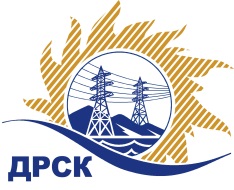 Акционерное Общество«Дальневосточная распределительная сетевая  компания»ПРОТОКОЛ № 181/УР-ВПЗакупочной комиссии по рассмотрению предложений и выбору победителя открытого электронного запроса предложений на право заключения договора на выполнение работ Ремонт группы подстанций Благовещенского РЭС, СБК РПБ Благовещенск, РПБ Благовещенск   филиала АЭС закупка № 48 раздел 1.1.  ГКПЗ 2016ООС № 31503028763ПРИСУТСТВОВАЛИ: 10 членов постоянно действующей Закупочной комиссии ОАО «ДРСК»  2-го уровня.ВОПРОСЫ, ВЫНОСИМЫЕ НА РАССМОТРЕНИЕ ЗАКУПОЧНОЙ КОМИССИИ: О  рассмотрении результатов оценки заявок Участников.О признании заявок соответствующими условиям Документации о закупке.О предварительной ранжировке заявок.О проведении переторжкиО выборе победителя закупки.РЕШИЛИ:По вопросу № 1:Признать объем полученной информации достаточным для принятия решения.Утвердить цены, полученные на процедуре вскрытия конвертов с заявками участников открытого запроса предложений.По вопросу № 2Признать заявки удовлетворяющими по существу условиям запроса предложений.По вопросу № 33.1Утвердить предварительную ранжировку заявок Участников:По вопросу № 44.1. Не проводить переторжку, учитывая результаты экспертизы предложений Участников закупки, а также  экономический эффект, который составил 293 000,0 руб. (14%)По вопросу № 55.1 Планируемая стоимость закупки в соответствии с ГКПЗ: 2 193 000,0 руб. без учета НДС; 2 587 740,0 руб. с учетом НДС. 5.2 Признать победителем запроса предложений Ремонт группы подстанций Благовещенского РЭС, СБК РПБ Благовещенск, РПБ Благовещенск  для нужд филиала АО «ДРСК» «Амурские электрические сети» участника, занявшего первое место в итоговой ранжировке по степени предпочтительности для заказчика: ООО "АльянсГрупп" (675000, Россия, Амурская обл., г. Благовещенск, ул. Политехническая, д. 77) на условиях: стоимость предложения 1 900 000,00 руб. без НДС (2 242 000,0 руб. с НДС). Условия оплаты: в течение 30 календарных дней с даты  подписания справки о стоимости выполненных работ КС-3 на основании счета, выставленного Подрядчиком. Срок выполнения работ: февраль – август 2016 г. Гарантийные обязательства: 5 лет. Срок действия оферты до 15.03.2016 г.Ответственный секретарь Закупочной комиссии  2 уровня АО «ДРСК»                                                 ____________________     М.Г.ЕлисееваЧувашова О.В.(416-2) 397-242г. Благовещенск«30» декабря 2015№Наименование участника и его адресПредмет заявки на участие в запросе предложений1ООО "АльянсГрупп" (675000, Россия, Амурская обл., г. Благовещенск, ул. Политехническая, д. 77)Предложение, подано 15.12.2015 в 04:24
Цена: 1 900 000,00 руб. (цена без НДС)2ООО "Династия" (675000, Россия, Амурская область, г. Благовещенск, ул. Забурхановская, 98)Предложение, подано 15.12.2015 в 04:30
Цена: 1 905 000,00 руб. (цена без НДС)3ООО "СК А-21" (675000, Амурская область, г. Благовещенск, ул. Красноармейская, 125)Предложение: подано 15.12.2015 в 03:43
Цена: 1 980 744,00 руб. (НДС не облагается)4ООО "ПРОМЕТЕЙ +" (675000, Россия, Амурская обл., г. Благовещенск, ул. Мухина, д. 150)Предложение, подано 15.12.2015 в 03:33
Цена: 2 176 796,88 руб. (НДС не облагается)5ООО "СтройАльянс" (675000, Россия, Амурская обл., г. Благовещенск, ул. Ленина, д. 196, корп. А, оф. 17)Предложение, подано 14.12.2015 в 15:39
Цена: 2 190 000,00 руб. (цена без НДС)6ООО "Прометей" (675000 Амурская обл. г. Благовещенск ул. Островского, дом 65, помещение 6)Предложение, подано 11.12.2015 в 05:46
Цена: 2 190 026,99 руб. (НДС не облагается)7ООО "ЭК "СВЕТОТЕХНИКА" (675029, Россия, Амурская обл., г. Благовещенск, ул. Артиллерийская, д. 116)Предложение, подано 11.12.2015 в 09:19
Цена: 2 193 000,00 руб. (цена без НДС)ООО "АльянсГрупп" (675000, Россия, Амурская обл., г. Благовещенск, ул. Политехническая, д. 77)ООО "Династия" (675000, Россия, Амурская область, г. Благовещенск, ул. Забурхановская, 98)ООО "СК А-21" (675000, Амурская область, г. Благовещенск, ул. Красноармейская, 125)ООО "ПРОМЕТЕЙ +" (675000, Россия, Амурская обл., г. Благовещенск, ул. Мухина, д. 150)ООО "СтройАльянс" (675000, Россия, Амурская обл., г. Благовещенск, ул. Ленина, д. 196, корп. А, оф. 17)ООО "Прометей" (675000 Амурская обл. г. Благовещенск ул. Островского, дом 65, помещение 6)ООО "ЭК "СВЕТОТЕХНИКА" (675029, Россия, Амурская обл., г. Благовещенск, ул. Артиллерийская, д. 116)Место в предварительной ранжировкеНаименование участника и его адресЦена заявки на участие в закупке без НДС, руб.Балл по неценовой предпочтительности1 местоООО "АльянсГрупп" (675000, Россия, Амурская обл., г. Благовещенск, ул. Политехническая, д. 77)1 900 000,00 руб. без НДС (2 242 000,0 руб. с НДС)3,002 местоООО "Династия" (675000, Россия, Амурская область, г. Благовещенск, ул. Забурхановская, 98)1 905 000,00 руб. без НДС (2 247 900,0 руб. с НДС)3,003 местоООО "СК А-21" (675000, Амурская область, г. Благовещенск, ул. Красноармейская, 125)1 980 744,00 руб. (НДС не облагается)3,004 местоООО "ПРОМЕТЕЙ +" (675000, Россия, Амурская обл., г. Благовещенск, ул. Мухина, д. 150)2 176 796,88 руб. (НДС не облагается)3,005 местоООО "СтройАльянс" (675000, Россия, Амурская обл., г. Благовещенск, ул. Ленина, д. 196, корп. А, оф. 17)2 190 000,00 руб. без НДС (2 584 200,0 руб. с НДС)3,006 местоООО "Прометей" (675000 Амурская обл. г. Благовещенск ул. Островского, дом 65, помещение 6)2 190 026,99 руб. (НДС не облагается)3,007 местоООО "ЭК "СВЕТОТЕХНИКА" (675029, Россия, Амурская обл., г. Благовещенск, ул. Артиллерийская, д. 116)2 193 000,00 руб. без НДС (2 587 740,0 руб. с НДС)3,00